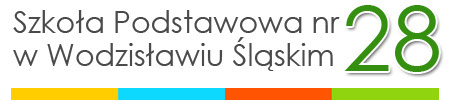 Dane kontaktowe:
Szkoła Podstawowa nr 28
ul. Mieszka 10
44-300 Wodzisław ŚląskiTel.32 456 49 16 / 733 883 283
www.sp28-wodzislaw.edupage.orgREGULAMINKONKURSU CZYTELNICZEGO Z JĘZYKA ANGIELSKIEGO  LET'S READ IN ENGLISH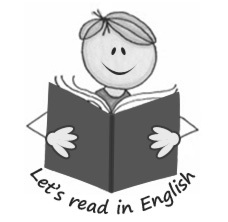 I ORGANIZATORSzkoła Podstawowa nr 28 w Wodzisławiu Śląskim.Osoby odpowiedzialne za zorganizowanie i przeprowadzenie konkursu:Joanna Sołtysiak, Marta WijaII ADRESAT KONKURSUUczniowie klas VI szkół podstawowych na terenie powiatu wodzisławskiego.III CELE KONKURSU- rozwijanie zainteresowania językiem angielskim,- rozwijanie umiejętności czytelniczych z języka angielskiego,- zwiększanie zasobu słownictwa z języka angielskiego,- popularyzacja czytelnictwa wśród młodzieży,- doskonalenie umiejętności wyszukiwania informacji,- doskonalenie znajomości języka angielskiego i motywowanie do dalszej nauki,- edukacja kulturalna i europejska,- rozwijanie kompetencji kluczowych,- nawiązanie lub pogłębienie już istniejącej współpracy Szkoły Podstawowej nr 28 w Wodzisławiu Śląskim ze szkołami podstawowymi na terenie powiatu wodzisławskiego,- integracja uczniów ze szkół podstawowych na terenie powiatu wodzisławskiego.IV ZAKRES PROGRAMOWYTematyka i stopień trudności materiału językowego konkursu, obejmują zakres podstawy programowej z języka angielskiego dla szkoły podstawowej  - II etap edukacyjny.V STRUKTURA I PRZEBIEG KONKURSU1. Konkurs zostanie przeprowadzony w formie testu zawierającego teksty, do których utworzone zostaną pytania zamknięte i otwarte.2. Konkurs ma formę jednorazową (bez eliminacji wstępnych).3. Prace będzie sprawdzać komisja składająca się z nauczycieli SP28 w Wodzisławiu Śląskim.4. Na pytania konkursowe uczniowie będą odpowiadali pisemnie, na przygotowanych kartachkonkursowych.5. Szkoła może zgłosić maksymalnie dwóch uczniów. 6. W przypadku pytań zamkniętych i otwartych za każdą poprawną odpowiedź uczestnik otrzyma jeden punkt.7. Nie dopuszcza się operowania punktacją ułamkową.8. Prace będą sprawdzane bezpośrednio po ich napisaniu, a wyniki zostaną ogłoszone w dniu konkursu.9. Organizator zastrzega sobie prawo do zmian w regulaminie.10. Wszelkie pytania prosimy kierować na adres emailowy : marta.wija@wp.plVI WARUNKI UCZESTNISTWAUczestnikiem konkursu może zostać każdy uczeń VI klasy, uczęszczający do szkoły podstawowej na terenie powiatu wodzisławskiego.Zgłoszenie uczestnictwa w konkursie zainteresowane szkoły dostarczają do dnia 28 lutego 2023r., drogą mailową, na adres:marta.wija@wp.plWszystkie informacje prosimy opatrzyć dopiskiem: KONKURS CZYTELNICZY Z JĘZYKA ANGIELSKIEGO "LET'S READ IN ENGLISH".Karta zgłoszenia oraz zgoda na prezentację wizerunku/danych uczestnika znajdują się kolejno w załącznikach 1 oraz 3 lub na stronie internetowej szkoły: www.sp28-wodzislaw.edupage.org w zakładce KONKURS CZYTELNICZY Z JĘZYKA ANGIELSKIEGO "LET'S READ IN ENGLISH".VII TERMINARZ KONKURSU	1. Termin zgłoszenia uczestnika: 28 lutego 2023r.2. Termin konkursu:  6 marca 2023r.3. Godzina rozpoczęcia konkursu: 9:00VIII MIEJSCE PRZEPROWADZENIA KONKURSUKonkurs odbędzie się w Szkole Podstawowej nr 28 w Wodzisławiu Śląskim.IX SPOSÓB I TERMIN OGŁOSZENIA WYNIKÓWWyniki konkursu ogłoszone zostaną tego samego dnia tj. 6 marca 2023r. X NAGRODYLaureaci konkursu (miejsca I-III) otrzymają dyplomy oraz nagrody rzeczowe. Pozostali uczestnicy otrzymają dyplomy uczestnictwa. XI UWAGI KOŃCOWEPrzystąpienie do konkursu jest równoznaczne z wyrażeniem zgody na publikację danych i wizerunku uczestników na stronie internetowej organizującej konkurs.Każdy uczeń przystępując do konkursu zobowiązany jest do okazania ważnej legitymacji szkolnejWerdykt Komisji Konkursowej jest ostateczny.Sprawy nieobjęte regulaminem rozstrzyga Komisja Konkursowa.XII ZAŁĄCZNIKIKARTA ZGŁOSZENIA UCZESTNICTWA W KONKURSIEZGODA NA PREZENTACJĘ WIZERUNKU I DANYCH UCZESTNIKA